D.04.00.00 PODBUDOWY D.04.01.01 	PROFILOWANIE, 	ZAGĘSZCZENIE 	PODŁOŻA 	I 	ISTNIEJĄCEJ PODBUDOWY 1 WSTĘP 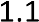 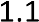 Przedmiotem niniejszej Specyfikacji Technicznej są wymagania dotyczące wykonania i odbioru robót związanych z profilowaniem i zagęszczeniem podłoża i istniejącej podbudowy w związku z remontem ul. Nadrzecznej w Chylicach..  	ZAKRES STOSOWANIA STWIORB 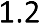 Specyfikacje 	Techniczne 	stanowią 	część 	Dokumentów 	Przetargowych 	i 	Umowy  i należy je stosować w zlecaniu i wykonaniu Robót opisanych w podpunkcie 1.1.  	ZAKRES ROBÓT OBJĘTYCH STWIORB 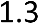 Ustalenia zawarte w niniejszej specyfikacji dotyczą prowadzenia robót profilowaniu i zagęszczaniu podłoża na odcinku nowoprojektowanej konstrukcji nawierzchni i obejmują: wykonanie mechanicznie profilowania i zagęszczenia podłoża pod warstwy konstrukcyjne nawierzchni gruntach kat. I-VI, Uwaga:  Roboty ziemne związane z wykonaniem koryta gruntowego zawarte są w STWiORB D.02.01.01. Wymagania związane z odbiorem oraz wymaganiami materiałowymi warstwy istniejącej podbudowy z tłucznia pod bitumiczne warstwy konstrukcyjne nawierzchni zawarte są w STWiORB D.04.04.02.  	OKREŚLENIA PODSTAWOWE 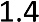 Określenia podane w niniejszej STWiORB są zgodne z obowiązującymi odpowiednimi polskimi normami. Podbudowa tłuczniowa - nawierzchnia twarda nieulepszona, której warstwa ścieralna wykonana jest z tłucznia bez użycia lepiszcza lub spoiwa. Odnowa nawierzchni - naprawa nawierzchni, gdy uszkodzenia lub zużycie przekraczają 20-25% jej powierzchni, wykonana na całej szerokości i długości odcinka wymagającego naprawy. Pozostałe określenia podstawowe są zgodne z obowiązującymi, odpowiednimi. polskimi normami.   	OGÓLNE WYMAGANIA DOTYCZĄCE ROBÓT 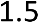 Wykonawca robót jest odpowiedzialny za jakość ich wykonania oraz za zgodność z Dokumentacją Projektową, STWiORB i poleceniami Inspektora Nadzoru Inwestorskiego. Ogólne wymagania dotyczące robót podano w STWiORB D-M.00.00.00. "Wymagania ogólne". 2 MATERIAŁY Wymagania związane z wymaganiami materiałowymi warstwy istniejącej podbudowy z tłucznia pod bitumiczne warstwy konstrukcyjne nawierzchni zawarte są w STWiORB D.04.04.02. 2.2 MATERIAŁY DO WYKONANIA  ROBÓT 2.1.1 ZGODNOŚĆ MATERIAŁÓW Z DOKUMENTACJĄ PROJEKTOWĄ  Materiały do wykonania remontu cząstkowego nawierzchni tłuczniowej powinny być zgodne z ustaleniami dokumentacji projektowej lub SST.  2.1.2 RODZAJE MATERIAŁÓW Do odnowy podbudowy tłuczniowej należy stosować następujące materiały: kruszywo łamane zwykłe: tłuczeń i kliniec, materiał na podbudowę pomocniczą zgodny z STWiORB D.04.04.02 PODBUDOWA Z MIESZANKI NIEZWIĄZANEJ z zastrzeżeniem pkt. 5.4.4.  wodę do skropienia podczas zagęszczania 3 SPRZĘT 2.2 SPRZĘT DO WYKONANIA ROBÓT Wykonawca przystępujący do wykonania profilowania i zagęszczenia podłoża powinien wykazać się możliwością korzystania z następującego sprzętu:  równiarek lub spycharek uniwersalnych z ukośnie ustawianym lemieszem;  Inspektor Nadzoru Inwestorskiego może dopuścić wykonanie profilowania podłoża z zastosowaniem spycharki z lemieszem ustawionym prostopadle do kierunku pracy maszyny,  koparek z czerpakami profilowymi (przy wykonywaniu wąskich koryt),  walców statycznych, wibracyjnych lub płyt wibracyjnych. Stosowany sprzęt nie może spowodować niekorzystnego wpływu na właściwości gruntu podłoża. TRANSPORT Ogólne wymagania dotyczące transportu podano w STWiORB D.02.01.01 WYKONANIE WYKOPÓW W GRUNTACH I-V KATEGORII. WYKONANIE ROBÓT 4.2 ZAKRES WYKONYWANYCH ROBÓT 4.2.1 ZASADY OGÓLNE Wykonawca może przystąpić do wykonywania profilowania i zagęszczenia podłoża dopiero po zakończeniu i odebraniu robót związanych z wykonaniem elementów odwodnienia i instalacji urządzeń podziemnych w korpusie ziemnym. Wykonawca powinien przystąpić do wykonywania profilowania i zagęszczenia podłoża bezpośrednio przed rozpoczęciem robot związanych z wykonaniem warstw nawierzchni. Wcześniejsze przystąpienie do wykonania profilowania i zagęszczenia podłoża  i wykonywanie tych robót z wyprzedzeniem jest możliwe wyłącznie za zgodą Inspektora Nadzoru Inwestorskiego, w korzystnych warunkach atmosferycznych. Na wyprofilowanym i zagęszczonym podłożu nie może odbywać się ruch budowlany, niezwiązany bezpośrednio z wykonaniem pierwszej warstwy nawierzchni. 4.2.2 WYKONANIE KORYTA Paliki lub szpilki do prawidłowego ukształtowania podłoża w planie i profilu powinny być wcześniej przygotowane. Paliki lub szpilki należy ustawiać w osi drogi i w rzędach równoległych do osi drogi lub w inny sposób zaakceptowany przez Inspektora Nadzoru Inwestorskiego. Rozmieszczenie palików lub szpilek powinno umożliwiać naciągnięcie sznurków lub linek do wytyczenia robót w odstępach nie większych, niż co 10 metrów. Rodzaj sprzętu, a w szczególności jego moc należy dostosować do rodzaju gruntu, w którym prowadzone są roboty i do trudności jego odspojenia.  Koryto można wykonywać ręcznie, gdy jego szerokość nie pozwala na zastosowanie maszyn, na przykład na poszerzeniach lub w przypadku robót o małym zakresie. Sposób wykonania musi być zaakceptowany przez Inspektora Nadzoru Inwestorskiego. Grunt odspojony w czasie wykonywania koryta powinien być odwieziony w nasyp lub przeznaczony na pobocze. W przypadku istniejącej podbudowy dopuszcza się wykorzystanie odspojonego gruntu do ponownego wykorzystania w podbudowie lub poboczu. Profilowanie i zagęszczenie podłoża należy wykonać zgodnie z zasadami określonymi w punktach 5.2.3 i 5.2.4. 4.2.3 PROFILOWANIE PODŁOŻA Przed przystąpieniem do profilowania podłoże powinno być oczyszczone ze wszelkich zanieczyszczeń. Należy usunąć błoto i grunt, który uległ nadmiernemu nawilgoceniu. Po oczyszczeniu powierzchni podłoża, które ma być profilowane należy sprawdzić, czy istniejące rzędne terenu umożliwiają uzyskanie po profilowaniu zaprojektowanych rzędnych podłoża. Zaleca się, aby rzędne terenu przed profilowaniem były, o co najmniej  5 cm wyższe niż projektowane rzędne podłoża. Jeżeli 	powyższy 	warunek 	nie 	jest 	spełniony 	i 	występują 	zaniżenia 	poziomu  w podłożu przewidzianym do profilowania Wykonawca powinien spulchnić podłoże na głębokość, co najmniej 10 cm, dowieźć dodatkowy grunt spełniający wymagania obowiązujące dla górnej strefy korpusu, w ilości koniecznej do uzyskania wymaganych rzędnych wysokościowych i zagęścić warstwę do uzyskania wartości wskaźnika zagęszczenia, określonych w tablicy w p.5.2.4. Jeżeli 	rzędne 	podłoża 	przed 	profilowaniem 	nie 	wymagają 	dowiezienia  i wbudowania dodatkowego gruntu, to przed przystąpieniem do profilowania oczyszczonego podłoża jego powierzchnię należy dogęścić 3-4 przejściami średniego walca stalowego, gładkiego lub w inny sposób zaakceptowany przez Inspektora Nadzoru Inwestorskiego. Do profilowania podłoża należy stosować równiarki. Ścięty grunt powinien być wykorzystany w robotach ziemnych lub w inny sposób zaakceptowany przez Inspektora Nadzoru Inwestorskiego. 4.2.4 ZAGĘSZCZANIE PODŁOŻA Bezpośrednio po profilowaniu podłoża należy przystąpić do jego dogęszczenia przez wałowanie. Jakiekolwiek nierówności powstałe przy zagęszczaniu powinny być naprawione przez Wykonawcę w sposób zaakceptowany przez Inspektora Nadzoru Inwestorskiego. Wilgotność gruntu podłoża przy zagęszczeniu nie powinna różnić się od wilgotności optymalnej o więcej niż (wg PN-S-02205: 1998): w gruntach niespoistych ±2,0%, w gruntach mało i średnio spoistych + 0% i -2%. TABELA 1 MINIMALNE WARTOŚCI WSKAŹNIKA ZAGĘSZCZENIA PODŁOŻA (IS) Minimalna wartość Is gruntów grup nośności kat. G2, G3 i G4 pod warstwami ulepszającymi podłoże wynosi 0,97 zgodnie z PN-S-02205. Minimalna wartość wtórnego modułu odkształcenia podłoża niewysadzinowego : dla KR1-2 – 80MPa dla KR3-6 – 100MPa Uwaga:  Wymagania związane z odbiorem oraz wymaganiami materiałowymi warstwy istniejącej podbudowy z tłucznia pod bitumiczne warstwy konstrukcyjne nawierzchni zawarte są w STWiORB D.04.04.02. 4.2.5 UTRZYMANIE KORYTA ORAZ WYPROFILOWANEGO I ZAGĘSZCZONEGO PODŁOŻA Jeżeli po wykonaniu robót związanych z profilowaniem i zagęszczeniem podłoża nastąpi przerwa w robotach i Wykonawca nie przystępuje natychmiast do układania warstw nawierzchni, to powinien on zabezpieczyć podłoże przed nadmiernym zawilgoceniem, na przykład przez rozłożenie folii lub inny sposób zaakceptowany przez Inspektora Nadzoru Inwestorskiego. Jeżeli wyprofilowane i zagęszczone podłoże uległo nadmiernemu zawilgoceniu, to przed przystąpieniem do układania podbudowy należy odczekać do czasu jego naturalnego osuszenia. Po 	osuszeniu 	podłoża 	Inspektor 	Nadzoru 	Inwestorskiego 	oceni 	jego 	stan  i ewentualnie zleci wykonanie niezbędnych napraw. Jeżeli zawilgocenie nastąpiło wskutek zaniedbania Wykonawcy, to dodatkowe naprawy wykona on na własny koszt. 4.3 REMONT CZĄSTKOWY 4.3.1 USZKODZENIA NAWIERZCHNI, PODLEGAJĄCE REMONTOWI CZĄSTKOWEMU Remontowi cząstkowemu podlegają uszkodzenia podbudowie tłuczniowej, obejmujące: zapadnięcia i wyboje fragmentów nawierzchni, koleiny, powstające wzdłuż osi jezdni, osiadanie nawierzchni w miejscu przekopów (np. po przełożeniu urządzeń podziemnych), wadliwej jakości podłoża lub podbudowy, niewłaściwego odwodnienia, nierówności jezdni, spowodowane wysysaniem przez opony samochodów piasku, miału kamiennego, żwiru, klińca, itp. ze spoin, inne uszkodzenia, deformujące nawierzchnię w sposób odbiegający od jej prawidłowego stanu. 4.3.2 WYZNACZENIE POWIERZCHNI REMONTU CZĄSTKOWEGO Powierzchnia przeznaczona do wykonania odnowy powinna obejmować cały obszar uszkodzonej nawierzchni. Większą liczbę uszkodzonych fragmentów nawierzchni, znajdujących się blisko siebie, łączy się w jeden duży fragment przeznaczony do remontu. Zaleca się, aby obrys dużych powierzchni do remontu miał ukośne nachylenie w stosunku do osi drogi. Przy wyznaczaniu powierzchni remontu należy uwzględnić potrzeby prowadzenia ruchu kołowego, decydując się w określonych przypadkach na remont, np. na połowie szerokości jezdni. Powierzchnię przeznaczoną do wykonania remontu cząstkowego akceptuje Inżynier. 4.3.3 ROZBIÓRKA NAWIERZCHNI Poprzednio wyznaczoną nawierzchnię remontu cząstkowego oskarduje się ręcznie lub przy użyciu młotków pneumatycznych w taki sposób, aby uzyskać boczne ściany pionowe. Oskardowanie wykonuje się do głębokości wyboju. Dla ułatwienia oskardowania w okresie suchym - miejsca podlegające oskardowaniu polewa się wodą przynajmniej na jedną godzinę przed oskardowaniem. Przy wybojach o powierzchni większej niż 1 m2 na dnie wyboju oskarduje się bruzdy o szerokości 68 cm i głębokości około 5 cm w kratę ukośną do osi drogi o bokach 0,30,7 m. 4.3.4 WYPEŁNIENIE WYBOJU MATERIAŁEM Wyoskardowany luźny materiał należy z wyboju usunąć i przesortować za pomocą sit lub grabi na tłuczeń, kliniec, miał kamienny oraz części nieprzydatne do robót naprawczych. Miejsce przeznaczone do remontu należy dokładnie oczyścić i zwilżyć wodą. Na spód wyboju należy ułożyć przesortowany tłuczeń pochodzący z wyoskardowania pod warunkiem, że nie jest on zaokrąglony. Następnie układa się świeży tłuczeń, pochodzący z tego samego surowca skalnego, z którego była wykonana nawierzchnia, w takiej ilości, aby ze względu na zagęszczenie, wystawał nad otaczającą nawierzchnię 1,52 cm. Tłuczeń powinien mieć wymiary 2540 mm lub 4060 mm zależnie od głębokości wyboju. Po obfitym zwilżeniu tłucznia, zagęszcza się go, postępując od krawędzi łaty ku środkowi. Zagęszczanie można wykonywać ubijakami ręcznymi, zagęszczarkami płytowymi lub przy dużej liczbie wybojów - lekkim walcem. Następnie należy rozścielić kliniec o wymiarach 12,820 mm z tego samego kamienia co tłuczeń. Można użyć również i stary kliniec z wyoskardowanej nawierzchni, który wykazuje lepsze właściwości cementujące. Kliniec po polaniu wodą ubija się lub wałuje. Następnie rozściela się kliniec o uziarnieniu 6,312,8 mm, ubija lub wałuje, obficie polewając wodą. W końcu, dla ochrony remontowanej powierzchni, pokrywa się ją miałem  kamiennym 04 mm lub piaskiem gruboziarnistym (pożądane aby zawierał około 10% części gliniastych) i ponownie zalewa wodą. Remont cząstkowy powinien być tak wykonany, żeby łata wykazywała silne i całkowite złączenie ze starą nawierzchnią, a materiały kamienne wbudowane w łatę były silnie ze sobą zazębione i zaklinowane. Łata powinna być wykonana około 1 cm ponad otaczającą nawierzchnię, ze względu na komprymowanie pod ruchem.  4.4 ODNOWA PODBUDOWY 4.4.1 PRZYGOTOWANIE POWIERZCHNI PODBUDOWY DO WYRÓWNANIA TŁUCZNIEM Przed przystąpieniem do wykonania wyrównania, powierzchnia podbudowy powinna zostać oczyszczona z wszelkich zanieczyszczeń, zgodnie z SST D-04.03.01 „Oczyszczenie i skropienie warstw konstrukcyjnych”. Powierzchnia podbudowy tłuczniowej lub podbudowy z kruszyw przewidziana do wyrównania, powinna zostać przed układaniem warstwy wyrównawczej zoskardowana na głębokość 7 cm. W miejscach gdzie grubość warstwy wyrównawczej jest mniejsza od grubości minimalnej warstwy wyrównawczej, istniejącą podbudowę należy wzruszyć na taką głębokość, aby wraz z przewidywaną warstwą wyrównawczą zapewniła po zagęszczeniu jej stabilność. Prace pomiarowe powinny być wykonane w sposób umożliwiający wykonanie wyrównania podbudowy zgodnie z dokumentacją projektową. Paliki lub szpilki do kontroli ukształtowania wyrównania podbudowy powinny być wcześniej przygotowane, odpowiednio zamocowane i utrzymywane w czasie robót przez Wykonawcę. Paliki lub szpilki powinny być ustawione w osi drogi i w rzędach równoległych do osi drogi lub w inny sposób zaakceptowany przez Inspektora. Rozmieszczenie palików lub szpilek powinno umożliwiać naciągnięcie linki do wytyczenia robót w odstępach nie większych, niż co 10 m. Po wytyczeniu wyrównania podbudowy należy ustawić wzdłuż istniejącej podbudowy prowadnice w taki sposób, aby wyznaczały one ściśle warstwę wyrównawczą podbudowy w stanie niezagęszczonym. Prowadnice winny być ustawione stabilnie, w sposób wykluczający ich przesuwanie się w czasie układania i zagęszczania kruszywa. 4.4.2 WBUDOWANIE I ZAGĘSZCZENIE KRUSZYWA Minimalna grubość układanej warstwy wyrównawczej z tłucznia nie może być po zagęszczeniu mniejsza od największego wymiaru ziarna w kruszywie. Warstwę wyrównawczą z tłucznia układa się według zasad i materiałów określonych w SST D-04.04.02 „Podbudowa z mieszanki niezwiązanej”. 4.5 UNIKANIE BŁĘDÓW PRZY WYKONYWANIU REMONTU CZĄSTKOWEGO Zaleca się przy wykonywaniu remontu cząstkowego unikanie następujących błędów: wycinania wyznaczonej do remontu powierzchni według prostych kształtów geometrycznych (np. prostokątów), gdyż zwiększa to powierzchnię łat i powoduje niepotrzebne niszczenie dobrze zachowujących się części starej nawierzchni, wycinania (oskardowania) zbyt głębokiego miejsc wybojów, gdyż głębokość oskardowania nie powinna być większa niż głębokość wyboju, z zastrzeżeniem, że głębokość po oskardowaniu powinna wynosić około 1,5 średnicy używanego do remontu tłucznia, nieoskardowania dna wybojów, gdyż powoduje to niedostateczne powiązanie warstwy tłucznia z istniejącą nawierzchnią, nieczyszczenia wyboju po oskardowaniu, gdyż tłuczeń sypany w kurz i błoto w wyboju ma trudności we właściwym zaklinowaniu się, niedostatecznego zagęszczania tłucznia wypełniającego wybój, gdyż tłuczeń luźny w wyboju zostanie w krótkim czasie rozrzucony kołami pojazdów, niepolewania wodą tłucznia i klińca podczas ubijania, gdyż tarcie między ziarnami kruszywa jest zbyt duże i tłuczeń nie daje się należycie zagęścić i tłuczeń zostanie wyrwany kołami samochodów, używania zamiast klińca niewłaściwego materiału klinującego (np. ziemi z poboczy), co spowodowane jest błędnie pojętą oszczędnością, a skutkuje stratą zwięzłości naprawionej łaty przez koła wyrywające z łaty tłuczeń, wykonywania powierzchni łaty równo z istniejącą nawierzchnią, gdyż po skomprymowaniu przez ruch łata znajdzie się poniżej nawierzchni, a w zagłębieniu zatrzyma się woda, powodując rozmakanie łaty i wyrywanie klińca przy przejeździe koła, podniesienia nadmiernego powierzchni łaty ponad istniejącą nawierzchnię, gdyż podniesienie pozostałe po zajeżdżeniu będzie niemiłe dla kierowców samochodów, używanie do remontu tłucznia i klińca o twardości różniącej się od twardości tłucznia w istniejącej nawierzchni, gdyż łata będzie ulegała mniejszemu lub większemu ścieraniu niż otaczająca jezdnia, co spowoduje niekorzystne zagłębienie lub podwyższenie nad jej powierzchnię, stosowania w łacie klińca z innego gatunku kamienia niż tłuczeń (innej twardości) co powoduje, że tłuczeń nie da się należycie zaklinować. 4.6 ROBOTY WYKOŃCZENIOWE Roboty wykończeniowe powinny być zgodne z dokumentacją projektową i STWiORB. Do robót wykończeniowych należą prace związane z dostosowaniem wykonanych robót do istniejących warunków terenowych, takie jak: usunięcia urządzeń regulacji ruchu, roboty porządkujące otoczenie terenu robót. 5 KONTROLA JAKOŚCI ROBÓT 5.2 OGÓLNE ZASADY KONTROLI JAKOŚCI ROBÓT W czasie robót Wykonawca powinien prowadzić systematyczne badania kontrolne w zakresie i z częstotliwością gwarantującą zachowanie wymagań jakości robót, lecz nie rzadziej niż wskazano w odpowiednich punktach niniejszej specyfikacji. TABELA 2 Uwaga:   Wymagania związane z odbiorem oraz wymaganiami materiałowymi warstwy istniejącej podbudowy z tłucznia pod bitumiczne warstwy konstrukcyjne nawierzchni zawarte są w STWiORB D.04.04.02. 5.3 BADANIE I POMIARY WYKONANEGO KORYTA I PODŁOŻA 5.3.1 ZAGĘSZCZENIE PODŁOŻA I NOŚNOŚĆ Zagęszczenie podłoża należy kontrolować wg punktu 5.2.4 i 6.1. Zagęszczenie podłoża należy kontrolować według normalnej próby Proctora, przeprowadzonej zgodnie z PN-88/B-04481 (metoda I lub II). Wskaźnik zagęszczenia należy określić zgodnie z PN-S-02205. Minimalną wartość wskaźnika zagęszczenia 	podano  w tablicy p.5.2.4. Wilgotność w czasie zagęszczenia należy badać według PN-B-06714-17. Nośność należy badać według PN-S-02205. W przypadku, gdy przeprowadzenie badania zagęszczenia według metody Proctora jest niemożliwe ze względu na gruboziarniste uziarnienie gruntu tworzącego podłoże, kontrolę zagęszczenia należy oprzeć na metodzie obciążeń płytowych. Należy określić pierwotny i wtórny moduł odkształcenia podłoża według PN-S02205. Stosunek wtórnego  i pierwotnego modułu odkształcenia nie powinien przekraczać 2,2, dla żwirów, pospółek i piasków 2,0, dla gruntów drobnoziarnistych o równomiernym uziarnieniu (pyłów, glin pylastych, glin zwięzłych, iłów), 3,0 dla gruntów różnoziarnistych (pospółek gliniastych, pyłów piaszczystych, piasków gliniastych, glin piaszczystych i 4,0 dla narzutów kamiennych).  5.3.2 CECHY GEOMETRYCZNE Równość Nierówności profilowanego i zagęszczonego podłoża należy mierzyć łatą co 20 m w kierunku podłużnym. Nierówności poprzeczne należy mierzyć łatą co najmniej 10 razy na 1 km. Nierówności nie mogą przekraczać 2 cm. Spadki poprzeczne Spadki poprzeczne należy mierzyć za pomocą 4-metrowej łaty i poziomicy co najmniej 10 razy na 1 km i dodatkowo we wszystkich punktach głównych łuków poziomych: na początku i końcu każdej krzywej przejściowej oraz na początku, w środku i na końcu każdego łuku kołowego. Spadki 	poprzeczne 	podłoża 	powinny 	być 	zgodne 	z 	Dokumentacją 	Projektową  z tolerancją ±0.5%. Głębokość koryta i rzędne dna  Głębokość koryta i rzędne należy sprawdzać co 20 m w osi jezdni i na jej krawędziach, a na odcinkach krzywoliniowych co 10 m. Różnice pomiędzy rzędnymi zmierzonymi a projektowanymi nie powinny przekraczać +0 cm i -2 cm. Ukształtowanie osi koryta Ukształtowanie osi koryta należy sprawdzać w punktach głównych trasy i w innych dodatkowych punktach, rozmieszczonych nie rzadziej niż co 100 m. Oś w planie nie może być przesunięta w stosunku do osi projektowanej o więcej niż 3 cm. Szerokość koryta Szerokość koryta należy sprawdzać co najmniej 10 razy na 1 km. Szerokość 	koryta 	nie 	może 	różnić 	się 	od 	szerokości 	projektowanej 	o 	więcej 	niż  +10 cm oraz -5 cm. 5.4 ZASADY POSTĘPOWANIA Z ODCINKAMI O NIEWŁAŚCIWYCH CECHACH GEOMETRYCZNYCH Wszystkie powierzchnie, które wykazują większe odchylenia cech geometrycznych od określonych w punkcie 6.2.2. powinny być naprawione przez spulchnienie do głębokości co najmniej 10 cm, wyrównanie i powtórne zagęszczenie. Dodanie nowego gruntu bez spulchnienia wykonanej warstwy jest niedopuszczalne. 6 OBMIAR ROBÓT 6.2 JEDNOSTKA OBMIAROWA Jednostką obmiaru robót jest :  m2 (metr kwadratowy) wykonanego mechanicznie profilowania i zagęszczenia podłoża pod warstwy konstrukcyjne nawierzchni w gruntach kat. I-VI z lub wykonanie mechanicznie profilowania i zagęszczenia oraz uzupełnienia istniejącej podbudowy z tłucznia pod bitumiczne warstwy konstrukcyjne nawierzchni zgodnie z Dokumentacją Projektową i pomiarem w terenie ODBIÓR ROBÓT Odbiór koryta oraz wyprofilowanego i zagęszczonego podłoża dokonywany jest na zasadach odbioru robót zanikających i ulegających zakryciu i powinien być przeprowadzony w czasie umożliwiającym wykonanie ewentualnych napraw bez hamowania postępu robót. Roboty uznaje się za wykonane zgodnie z dokumentacją projektową STWiORB  i wymaganiami Inspektora Nadzoru Inwestorskiego jeżeli wszystkie pomiary i badania z zachowaniem tolerancji  wg p.6 dały wyniki pozytywne. PODSTAWA PŁATNOŚCI 8.2 OGÓLNE USTALENIA DOTYCZĄCE PODSTAWY PŁATNOŚCI Płatność za m2 wykonanego koryta gruntowego zgodnie z obmiarem i oceną jakości robót przyjmować na podstawie wyników pomiarów i badań laboratoryjnych. 8.3 CENA JEDNOSTKI OBMIAROWEJ Cena wykonania 1 m2 mechanicznego profilowania i zagęszczenia podłoża  obejmuje: prace pomiarowe i roboty przygotowawcze, oznakowanie robót, załadunek nadmiaru odspojonego gruntu na środki transportowe i odwiezienie na odkład, uzupełnienie materiału zgodnie z STWiORB D.04.04.02 ewentualne odspojenie gruntu z przerzutem na pobocze i rozplantowaniem, profilowanie dna koryta lub podłoża, zagęszczenie, utrzymanie koryta lub podłoża wraz z odwodnieniem, przeprowadzenie pomiarów i badań laboratoryjnych, wymaganych w specyfikacji technicznej. 9 PRZEPISY ZWIĄZANE PN-S-02201 	 	Drogi samochodowe. Nawierzchnie drogowe. Podział, nazwa i określenia. PN-B-04481:1998 	Grunty budowlane. Badania próbek gruntu. BN-75/8931-03 Drogi 	samochodowe. 	Pobieranie 	próbek 	gruntów 	do 	celów 	drogowych  i lotniskowych. BN-68/8931-04 Drogi samochodowe. Pomiar równości nawierzchni planografem i łatą. BN-70/8931-05 Oznaczenia wskaźnika nośności gruntu jako podłoża nawierzchni podatnych. PN-S-02205 	 	Roboty ziemne. Strefa korpusu Minimalna wartość Is Minimalna wartość Is Strefa korpusu Ruch KR 1-2 Ruch KR 3- 6 Górna warstwa o grubości 20 cm 1.00 1.03 Na głębokości od 20 do 50 cm od powierzchni robót ziemnych lub terenu 0.97 1.00 Lp Wyszczególnienie badań Częstotliwość badań Częstotliwość badań Lp Wyszczególnienie badań Min. liczba badań na dziennej działce roboczej Max. powierzchnia (m2) przypadająca na jedno badanie 1 Szerokość, głębokość i położenie koryta Z częstotliwością gwarantującą spełnienie wymagań przy odbiorze, określonych w p.6.2. Z częstotliwością gwarantującą spełnienie wymagań przy odbiorze, określonych w p.6.2. Lp Wyszczególnienie badań Częstotliwość badań Częstotliwość badań Lp Wyszczególnienie badań Min. liczba badań na dziennej działce roboczej Max. powierzchnia (m2) przypadająca na jedno badanie 2 Ukształtowanie pionowe osi koryta jw. jw. 3 Zagęszczenie, wilgotność gruntu - badanie wskaźnika zagęszczenia 2 600 4 Nośność podłoża - 1000 